КОНТРАКТ № 0855300002820000429на поставку сыра(Идентификационный код закупки - 203583400834158340100100230011051244)г. Пенза		                                                                                       «_20__» __ноября_2020  г.Муниципальное бюджетное дошкольное образовательное учреждение детский сад № 70 г. Пензы «Буратино»,  именуемое  в  дальнейшем    «Заказчик»,  в  лице  заведующей Аткиной Лидии Николаевны, действующей на основании Устава, с одной стороны, и Общество с ограниченной ответственностью «Профит-М» именуемое в дальнейшем «Поставщик», в лице генерального директора Гордевниной Валентины Дмитриевны, действующего на основании Устава, с другой стороны, вместе именуемые в дальнейшем «Стороны», на основании решения аукционной комиссии по осуществлению закупки Протокол от «09» ноября 2020 года № 0855300002820000429-2-1 и в соответствии с ч. 10 ст. 69 Федерального закона от 05.04.2013 г. № 44-ФЗ «О контрактной системе в сфере закупок товаров, работ, услуг для обеспечения государственных и муниципальных нужд» (далее – Закон № 44-ФЗ), заключили настоящий муниципальный контракт(далее – Контракт) о нижеследующем:ПРЕДМЕТ КOНTPAКTA1.1. Поставщик обязуется передать в собственность сыр(далее - Товар) Заказчику в обусловленный настоящим Контрактом срок, согласно Спецификации (Приложение №1 к настоящему Контракту) и Техническому заданию (Приложение №2 к настоящему Контракту), а Заказчик обязуется принять и оплатить Товар в порядке и на условиях, предусмотренных настоящим Контрактом.1.2. Наименование и количество поставляемого Товара указаны в Спецификации (Приложение №1 к настоящему Контракту). Функциональные, технические и качественные характеристики Товара установлены в Техническом задании (Приложение № 2 к настоящему Контракту).ЦЕНА КОНТРАКТА И ПОРЯДОК РАСЧЕТОВ2.1. Цена Контракта составляет 44 688,00 (Сорок четыре тысячи шестьсот восемьдесят восемь) рублей 00 копеек, НДС не облагается в соответствии с налоговым законодательством Российской Федерации.Цена Товара установлена в Спецификации (Приложение № 1 к настоящему Контракту). 2.2. Цена Контракта включает в себя: расходы Поставщика, связанные с исполнением     обязательств по настоящему Контракту, в том числе расходы по оплате необходимых налогов, пошлин и сборов, а также расходы на упаковку, маркировку, доставку, разгрузку Товара. Цена Контракта является твердой и определяется на весь срок исполнения Контракта, за исключением случаев, установленных Законом № 44-ФЗ и настоящим Контрактом. При заключении и исполнении настоящего Контракта изменение его условий не допускается, за исключением случаев, предусмотренных статьями 34 и 95 Закона № 44-ФЗ. Цена Контракта может быть снижена по соглашению Сторон без   изменения   предусмотренных   настоящим Контрактом количества и качества поставляемого Товара и иных условий Контракта.Источник финансирования Контракта—  Внебюджетные средства: средства бюджетного учреждения.Оплата каждой партии Товара, определенной в Заявке, форма которой установлена Приложением N 3 к настоящему Контракту (далее - Заявка), производится Заказчиком на основании счета, предоставленного Поставщиком, в течение 30 (тридцати) календарных дней со дня подписания Сторонами соответствующей товарной накладной по форме N ТОРГ-12Оплата по Контракту осуществляется по безналичному расчету путем перечисления Заказчиком денежных средств на счет Поставщика, указанный в настоящем Контракте.Заказчик уменьшает суммы, подлежащие уплате Заказчиком Поставщику (юридическому лицу или физическому лицу, в том числе зарегистрированному в  качестве  индивидуального  предпринимателя),  на размер налогов, сборов и иных обязательных платежей в бюджеты бюджетной системы Российской Федерации, связанных с оплатой настоящего Контракта, если в соответствии с законодательством Российской Федерации о налогах и сборах такие налоги, сборы и иные обязательные платежи подлежат уплате в бюджеты бюджетной системы Российской Федерации Заказчиком.Датой оплаты считается дата списания денежных средств со счета Заказчика, указанного в настоящем Контракте.ПОРЯДОК,CPOКИ И УСЛОВИЯ ПОСТАВКИ И ПРИЕМКИ TOBAPA3.1. Товар Заказчику поставляется партиями в соответствии с условиями настоящего Контракта. Количество Товара в каждой партии определяется на основании Заявки Заказчика на поставку Товара. Заказчик направляет Заявки в пределах срока, установленного настоящим пунктом. При этом направление Заявок за пределами срока, установленного настоящим пунктом, не допускается. Поставка Товара на основании не подписанной Заказчиком Заявки не допускается.Заявка направляется Заказчиком не позднее чем за 3 (три) рабочих дней до предполагаемой поставки товара в пределах срока, установленного пунктом 11.1 настоящего Контракта.Поставка Товара по Заявкам осуществляется в течение 3 рабочих дней со дня отправки Заявки Заказчиком.         3.2. Поставка Товара Поставщиком осуществляется по адресам поставки товара, перечень которых указан в Приложении № 5 к настоящему Контракту.         3.3. В день доставки Товара по адресу поставки Товара, указанному в соответствии с условиями настоящего Контракта по адресам получения, указанных в соответствии с условиями настоящего Контракта, Поставщик обязан передать Заказчику подписанные со своей стороны товарную накладную по форме № ТОРГ-12 в 2 (двух) экземплярах (по 1 (одному) экземпляру для каждой из Сторон).Вместе с товарной накладной по форме N ТОРГ-12Поставщик предоставляет счет-фактуру в соответствии с налоговым законодательством Российской Федерации.           В день доставки Товара Заказчик осуществляет приемку Товара по количеству упаковок Товара, комплекту, явным видимым повреждениям упаковки и качеству Товара.          Для проверки поставленного Товара в части соответствия Товара  условиям настоящего Контракта Заказчик проводит экспертизу. Экспертиза поставленного Товара может проводиться Заказчиком своими силами, или к ее проведению могут привлекаться независимые эксперты (экспертные организации) на основании контрактов, заключенных в соответствии с Законом № 44-ФЗ.        В рамках экспертизы поставленного Товара на соответствие условиям настоящего Контракта Заказчиком своими силами или с привлечением независимых экспертов (экспертных организаций) на основании  контрактов, заключенных   в  соответствии   с   Законом   №   44-ФЗ,   не   реже 1 раза в течение срока действия Контракта, указанного в пункте 11.1 настоящего Контракта, проводятся   исследования    Товара    на   предмет качества и безопасности, в том числе фальсификации Товара.        Заказчик вправе для проведения экспертизы Товара  осуществлять выборочную проверку качества и безопасности Товара до _5_ процентов от количества партии каждого наименования Товара для подтверждения его соответствия условиям настоящего Контракта в момент передачи Товара Заказчику.             Выборочная проверка качества и безопасности Товара  осуществляется в течение сроков, установленных настоящим Контрактом для приемки Товара.          Товар      на      период      проведения       экспертизы       находится у Заказчикана ответственном хранении.          По результатам проведенной экспертизы Товара, в том числе выборочной проверки качества и безопасности Товара, Заказчик составляет заключение об отсутствии или наличии нарушений условий настоящего Контракта, а также об   отсутствии   или   наличии   нарушений   в   части   качества и безопасности Товара.            В случае если по результатам такой экспертизы установлены нарушения условий настоящего Контракта, за исключением условий, касающихся качества и безопасности Товара, не препятствующие приемке поставленного Товара, в заключении могут содержаться предложения об устранении данных нарушений, в том числе с указанием срока их устранения.Заказчик вправе не отказывать в приемке поставленного Товара в случае выявления несоответствия этого Товара условиям настоящего Контракта, за исключением условий, касающихся качества и безопасности Товара, если выявленное несоответствие не препятствует приемке Товара и устранено Поставщиком.При	отсутствии претензий	относительно количества Товара, комплектности, упаковки Товара, комплекта,	качества и безопасности Товара, в том числе на основании заключения по результатам экспертизы, проведенной путем выборочной	проверки качества и безопасности Товара, Заказчик подписывает документ о приемке — акт о приемке, на основании которого Заказчик подписывает товарную накладную по форме №  ТОРГ-12 в течение 1 рабочего дня с момента доставки Товара. В случае обнаружения Заказчиком нарушений условий настоящего Контракта, в том числе требований к количеству Товара, комплектности, упаковке Товара, комплекту, качеству и безопасности Товара Заказчик отказывается от приемки такого Товара и  составляет в течение 1рабочегодня с момента доставки Товара/получения мотивированный отказ от подписания акта о приемке с указанием перечня выявленных нарушений условий настоящего Контракта (далее — мотивированный отказ).В случае привлечения Заказчиком для проведения экспертизы поставленного Товара экспертов, экспертных организаций при принятии   решения о приемке или об отказе в приемке Товара  Заказчик должен учитывать    отраженные в заключении по результатам указанной экспертизы предложения экспертов, экспертных организаций, привлеченных для ее проведения.В случае обнаружения Заказчиком нарушений условий настоящего Контракта, в том числе требований к количеству Товара, комплектности, упаковке Товара, комплекту, качеству и безопасности Товара Поставщик обязуется без дополнительной оплаты со стороны Заказчика устранить выявленные нарушения (допоставить, доукомплектовать, заменить Товар) в срок не позднее	1 рабочего дня со дня получения от Заказчика мотивированного отказа. Допоставка недопоставленного, доукомплектование или замена некачественного Товара оформляется соответствующей товарной накладной по форме N ТОРГ-12 в порядке, предусмотренном настоящим разделом.В случае повторного выявления по результатам экспертизы, предусмотренной настоящим пунктом, нарушений условий настоящего Контракта Заказчик вправе отказаться от исполнения настоящего Контракта по основаниям, предусмотренным гражданским законодательством Российской Федерации.3.4. Поставщик передает Заказчику документы в составе, определенном в настоящем пункте, в течение 1 рабочего дня в день поставки Товара. Состав документов:- Акт сдачи-приемки Товара в 2 (двух) экземплярах (по 1 (одному) экземпляру для каждой из Сторон), подписанный со стороны Поставщика;- копии товарных накладных по форме № ТОРГ-І2, подписанных и заверенных печатью Поставщика (при наличии печати);- счета-фактуры. Заказчик в течение 1 рабочего дня со дня получения документов, перечисленных в настоящем пункте, подписывает и направляет Поставщику Акт сдачи-приемки Товара или направляет мотивированный отказ.После устранения недостатков, послуживших основанием для направления мотивированного отказа, Поставщик повторно направляет Заказчику документы, определенные в настоящем пункте. Заказчик рассматривает указанные документы и подписывает со своей стороны Акт сдачи-приемки Товара в порядке и сроки, предусмотренные настоящим пунктом.Подписание со стороны Заказчика Акта сдачи-приемки Товара подтверждает исполнение обязательств Поставщика, предусмотренных настоящим Контрактом.3.5. Право собственности на Товар, риск утраты, случайной гибели или повреждения Товара         переходят от Поставщика к Заказчику момента подписания Сторонами товарной накладной по форме №ТОРГ-12.3.6. Поставщик обязан одновременно с передачей Товара передать Заказчику относящиеся к нему документы, предусмотренные законодательством   Российской   Федерации, производителем Товара и настоящим Контрактом.3.7. Сдача и приемка Товара осуществляются уполномоченными представителями Сторон.4. ВЗАИМОДЕЙСТВИЕ CTOPOН4.1. Поставщик обязан:4.1.1. Поставить Товар в порядке, количестве, в срок и на условиях, предусмотренных настоящим Контрактом.4.1.2. Обеспечить соответствие поставляемого Товара требованиям качества, безопасности, иным требованиям, установленным стандартами, техническими регламентами и санитарно-эпидемиологическими требованиями, а также требованиям, установленным настоящим Контрактом.4.1.3. Обеспечить за свой счет устранение выявленных нарушений при несоответствии поставленного Товара условиям настоящего Контракта или осуществить его соответствующую замену в порядке и на условиях, предусмотренных настоящим Контрактом.4.1.4. В   случае   принятия   решения   об   одностороннем отказе от исполнения настоящего Контракта не позднее чем в течение 3 (трех) рабочих дней с даты принятия указанного решения направить Заказчику такое решение по почте заказным письмом с уведомлением  о вручении по адресу Заказчика, указанному в настоящем Контракте, а также телеграммой либо посредством факсимильной связи, либо по адресу электронной почты, либо с использованием иных средств связи и доставки, обеспечивающих фиксирование данного уведомления и получение Поставщиком подтверждения о его вручении Заказчику. Датой такого надлежащего уведомления признается дата получения Поставщиком подтверждения о вручении Заказчику указанного уведомлении.4.1.5. Предоставлять Заказчику по его требованию документы, относящиеся к предмету настоящего Контракта, а также своевременно предоставлять Заказчику достоверную информацию о ходе исполнения своих   обязательств, в   том   числе   о    сложностях, возникающих при исполнении настоящего Контракта.4.1.6. Поставщик обязан оформлять товарные накладные по форме N ТОРГ-12 в соответствии с законодательством Российской Федерации, а также счета-фактуры в соответствии с налоговым законодательством Российской Федерации(если Поставщик является плательщиком НДС).4.2. Поставщик вправе:4.2.1. Требовать от Заказчика произвести приемку Товара в порядке и в сроки, предусмотренные настоящим Контрактом.4.2.2. Требовать своевременной оплаты на условиях, установленных настоящим Контрактом, надлежащим образом поставленного и принятого Заказчиком Товара.4.2.3. Принять решение об одностороннем отказе от исполнения настоящего Контракта в соответствии с гражданским законодательством Российской Федерации.4.2.4. Требовать возмещения убытков, уплаты неустоек (штрафов, пеней) в соответствии с разделом 7 настоящего Контракта.4.3. Заказчик обязуется:4.3.1. Обеспечить своевременную оплату поставленного Товара, соответствующего условиям настоящего Контракта, в порядке и сроки, предусмотренные настоящим Контрактом.4.3.2. Принять решение об одностороннем отказе от исполнения настоящего Контракта в случае, если в ходе исполнения настоящего Контракта установлено, что Поставщик и (или) поставляемый Товар не соответствует установленным извещением об осуществлении закупки и (или) документацией о закупке требованиям к участникам закупки и (или) поставляемому Товару или представил недостоверную информацию о своем соответствии и (или) соответствии поставляемого Товара таким требованиям, что позволило ему стать победителем определения Поставщика.4.3.3. В случае принятия решения об одностороннем отказе от исполнения настоящего Контракта не позднее чем в течение 3 (трех) рабочих дней с даты принятия указанного решения разместить в единой информационной системе и направить Поставщику такое решение по почте заказным письмом с уведомлением о вручении по адресу Поставщика, указанному в настоящем Контракте, а также телеграммой либо посредством факсимильной связи, либо по адресу электронной почты, либо с использованием иных средств связи и доставки, обеспечивающих фиксирование данного уведомления и получение Заказчиком подтверждения о его вручении Поставщику. Датой такого надлежащего уведомления признается дата получения Заказчиком подтверждения о вручении Поставщику указанного уведомления либо дата получения Заказчиком информации об отсутствии Поставщика по его адресу, указанному в настоящем Контракте. При невозможности получения, указанных подтверждения, либо информации, датой такого надлежащего уведомления признается дата по истечении тридцати дней с даты размещения решения Заказчика об одностороннем отказе от исполнения настоящего Контракта в единой информационной системе.4.3.4. Требовать уплаты неустоек (штрафов, пеней) в соответствии с разделом 7 настоящего Контракта.4.3.5. Обеспечить своевременную приемку поставленного Товара, соответствующего условиям настоящего Контракта, в порядке и сроки, предусмотренные настоящим Контрактом, провести экспертизу поставленного Товара для проверки его соответствия условиям настоящего Контракта в соответствии с Законом № 44-ФЗ и настоящим Контрактом.4.4. Заказчик вправе:4.4.1. Требовать от Поставщика надлежащего исполнения обязательств по настоящему Контракту.4.4.2. Требовать от Поставщика своевременного устранения нарушений, выявленных как в ходе приемки, так и в течение срока годности.4.4.3. Проверять ход и качество выполнения Поставщиком условий настоящего Контракта.4.4.4. Требовать возмещения убытков в соответствии с разделом 7 настоящего Контракта, причиненных по вине Поставщика.4.4.5. Предложить увеличить или уменьшить в процессе исполнения настоящего Контракта количество Товара, предусмотренного настоящим Контрактом, не более чем на 10 процентов, в порядке и на условиях, установленных Законом № 44-ФЗ.4.4.6. Отказаться от приемки и оплаты Товара, не соответствующего условиям настоящего Контракта.4.4.7. Принять решение об одностороннем отказе от исполнения настоящего Контракта в соответствии с гражданским законодательством Российской Федерации.4.4.8. До принятия решения об одностороннем отказе от исполнения настоящего Контракта провести экспертизу поставленного Товара с привлечением экспертов, экспертных организаций, выбор которых осуществляется в соответствии с Законом № 44-ФЗ.УПАКОВКА ТОВАРА5.1. Товар должен передаваться Заказчику в упаковке, соответствующей установленным обязательным требованиям к безопасности и характеру груза, предохраняющей его от всякого рода повреждения или порчи и обеспечивающей сохранность в течение всего срока годности Товара.5.2. Упаковка Товара, имеющая внешние дефекты, которые не позволяют использовать ее для обеспечения сохранности Товара при транспортировке и хранении, возвращается Поставщику вместе с Товаром, находящимся в ней, в порядке, определенном пунктом 3.3 раздела III настоящего Контракта. Такой Товар не засчитывается в счет исполнения обязательств по настоящему Контракту.5.3. Поставщик несет ответственность перед Заказчиком за повреждение Товара вследствие его ненадлежащей упаковки.5.4. На упаковке должна быть маркировка, содержащая информацию согласно части 4.1 статьи 4 технического регламента Таможенного союза «Пищевая продукция в части ее маркировки», утвержденного решением Комиссии Таможенного союза от 9 декабря 2011г. №881,а также информацию согласно иным техническим регламентам на отдельные виды Товара.5.5. Поставщик обязан обеспечить в соответствии с требованиями законодательства Российской Федерации надлежащие условия хранения и перевозки, установленные изготовителем Товара, необходимые для сохранения качества и безопасности Товара.КАЧЕСТВО ТОВАРА, СРОК ГОДНОСТИ6.1. Поставщик гарантирует безопасность Товара в соответствии с техническими регламентами, санитарно-эпидемиологическими требованиями и иными нормативными правовыми актами Российской Федерации, устанавливающими требования к качеству Товара.6.2. Товар не должен представлять опасности для жизни и здоровья граждан.6.3. Товар должен быть пригодным для целей, для которых Товар такого рода обычно используется, и соответствовать условиям настоящего Контракта.6.4. Остаточный срок годности Товара устанавливается Заказчиком в Спецификации (Приложение № 1 к настоящему Контракту).Товар должен соответствовать требованиям, предъявляемым к качеству Товара в момент его передачи, в течение остаточного срока годности, установленного настоящим Контрактом.Заказчик предъявляет претензии по качеству Товара в течение остаточного срока годности Товара.6.5. В течение остаточного срока годности Товара Поставщик обязан за свой счет заменить Товар ненадлежащего качества, если не докажет, что недостатки Товара возникли в результате нарушения Заказчиком правил хранения Товара. Замена Товара производится в течение 1 (одного) рабочего дня с момента уведомления Заказчиком Поставщика.В случае если по результатам экспертизы, указанной в пункте 3.3 раздела 3 настоящего Контракта, выявлено нарушение условий настоящего Контракта в части качества и безопасности Товара и (или) установлен факт фальсификации Товара, Поставщик осуществляет поставку Товара надлежащего качества и соответствующего требованиям безопасности в объеме партии Товара, поставленного Заказчику, образец из которой был исследован в рамках указанной экспертизы.ОТВЕТСТВЕННОСТЬ СТОРОН7.1. Стороны несут ответственность за неисполнение или ненадлежащее исполнение настоящего Контракта в соответствии с законодательством Российской Федерации и условиями настоящего Контракта.7.2. В случае неисполнения Поставщиком условий настоящего Контракта Заказчик вправе обратиться в суд с требованием о расторжении настоящего Контракта.7.3. В случае полного (частичного) неисполнения условий настоящего Контракта одной из Сторон эта Сторона обязана возместить другой Стороне причиненные убытки.7.4. Пеня начисляется за каждый день просрочки исполнения Поставщиком обязательства, предусмотренного настоящим Контрактом, начиная со дня, следующего после дня истечения установленного настоящим Контрактом срока исполнения обязательства, и устанавливается настоящим Контрактом в размере одной трехсотой действующей на дату уплаты пени ключевой ставки Центрального банка Российской Федерации от цены Контракта, уменьшенной на сумму, пропорциональную объему обязательств, предусмотренных настоящим Контрактом и фактически исполненных Поставщиком.7.5. За каждый факт неисполнения или ненадлежащего исполнения Поставщиком обязательств, предусмотренных настоящим Контрактом, за исключением просрочки Поставщиком обязательств, предусмотренных настоящим Контрактом, Поставщик уплачивает Заказчику штраф. Размер штрафа определяется в соответствии с Правилами определения размера штрафа, начисляемого в случае ненадлежащего исполнения заказчиком, неисполнения или ненадлежащего исполнения поставщиком (подрядчиком, исполнителем) обязательств, предусмотренных контрактом (за исключением просрочки исполнения обязательств заказчиком, поставщиком (подрядчиком, исполнителем), утвержденными постановлением Правительства Российской Федерации от 30 августа 2017 г. N 1042 (далее - Правила), и составляет 10 процентов цены Контракта- 4 468,80 рублей 00 копеек.В случае если контракт заключается с победителем закупки (или с иным участником закупки), предложившим наиболее высокую цену за право заключения контракта, размер штрафа рассчитывается в порядке, установленном пунктом 5 Правил, за исключением просрочки исполнения обязательств , предусмотренных контрактом и определяется в следующем порядке:а) в случае, если цена контракта не превышает начальную (максимальную) цену контракта в размере 10 процентов начальной (максимальной) цены контракта, что составляет 5 880 (пять тысяч восемьсот восемьдесят) рублей 00 копеек.7.6. За каждый факт неисполнения или ненадлежащего исполнения Поставщиком обязательства, предусмотренного настоящим Контрактом, которое не имеет стоимостного выражения, Поставщик уплачивает Заказчику штраф. Размер штрафа определяется в соответствии с Правилами и составляет 1000 (одна тысяча) рублей 00 копеек.7.7. За каждый день просрочки исполнения Поставщиком обязательства, предусмотренного частью 30 статьи 34 Закона № 44-ФЗ, начисляется пеня в размере, определенном в порядке, установленном в пункте 7.4. настоящего Контракта.7.8. В случае просрочки исполнения Заказчиком обязательств, предусмотренных настоящим Контрактом, а также в иных случаях неисполнения или ненадлежащего исполнения Заказчиком обязательств, предусмотренных настоящим Контрактом, Поставщик вправе потребовать уплаты неустоек (штрафов, пеней).7.9. В случае просрочки исполнения обязательств Заказчиком, предусмотренных настоящим Контрактом, Поставщик вправе потребовать уплату пени в размере одной трехсотой действующей на дату уплаты пеней ключевой ставки Центрального банка Российской Федерации от не уплаченной в срок суммы. Пеня начисляется за каждый день просрочки исполнения обязательства, предусмотренного настоящим Контрактом, начиная со дня, следующего, после дня истечения установленного настоящим Контрактом срока исполнения обязательства.7.10. За каждый факт неисполнения Заказчиком обязательств, предусмотренных настоящим Контрактом, за исключением просрочки исполнения обязательств, предусмотренных настоящим Контрактом, Поставщик вправе потребовать уплату штрафа. Размер штрафа определяется в соответствии с Правилами и составляет 1000 (одна тысяча) рублей 00 копеек.7.11. Применение неустойки (штрафа, пени) не освобождает Стороны от исполнения обязательств по настоящему Контракту.7.12. Общая сумма начисленных штрафов за неисполнение или ненадлежащее исполнение Поставщиком обязательств, предусмотренных настоящим Контрактом, не может превышать цену Контракта.7.13. Общая сумма начисленных штрафов за ненадлежащее исполнение Заказчиком обязательств, предусмотренных настоящим Контрактом, не может превышать цену Контракта.7.14. В случае расторжения настоящего Контракта в связи с односторонним отказом Стороны от исполнения настоящего Контракта другая Сторона вправе потребовать возмещения только фактически понесенного ущерба, непосредственно обусловленного обстоятельствами, являющимися основанием для принятия решения об одностороннем отказе от исполнения настоящего Контракта.ОБЕСПЕЧЕНИЕ ИСПОЛНЕНИЯ КОНТРАКТА8.1.Обеспечение исполнения настоящего Контракта установлено в размере 15 % начальной максимальной цены контракта, что составляет  8 820 рублей 00 копеек.8.2. Обеспечение исполнения настоящего Контракта обеспечивает все обязательства Поставщика, предусмотренные настоящим Контрактом, включая:- исполнение основного обязательства по поставке Товара;- предоставление Поставщиком Заказчику предусмотренных настоящим Контрактом и приложениями к нему результатов, включая отчётные документы;- соблюдение срока поставки;- возмещение убытков, причиненных Заказчику Поставщиком в результате ненадлежащего исполнения, неисполнения предусмотренного настоящим Контрактом и приложениями к нему обязательства последнего, а также обязанность выплаты неустойки (пени, штрафа), предусмотренной настоящим Контрактом.8.3. Исполнение настоящего Контракта может обеспечиваться предоставлением банковской гарантии, выданной банком и соответствующей требованиям статьи 45 Закона № 44-ФЗ, или внесением денежных средств на указанный в настоящем Контракте счет Заказчика. Способы обеспечения исполнения Контракта, срока действия банковской гарантии, определяются Поставщиком, с которым заключается Контракт, самостоятельно.8.4. В случае если обеспечение исполнения настоящего Контракта представлено в форме безотзывной банковской гарантии, срок действия такой банковской гарантии должен превышать предусмотренный настоящим Контрактом срок исполнения обязательств, которые должны быть обеспечены такой банковской гарантией, не менее чем на один месяц, в том числе в случае его изменения в соответствии со статьей 95 Закона № 44-ФЗ.8.5. В ходе исполнения настоящего Контракта Поставщик вправе изменить способ обеспечения исполнения Контракта и (или) предоставить Заказчику взамен ранее предоставленного обеспечения исполнения настоящего Контракта новое обеспечение исполнения настоящего Контракта, размер которого может быть уменьшен в порядке и случаях, которые предусмотрены частями 7.2 и 7.3 статьи 96 Закона № 44-ФЗ. В случае если настоящим Контрактом предусмотрены отдельные этапы его исполнения и установлено требование обеспечения исполнения настоящего Контракта, в ходе исполнения данного Контракта размер этого обеспечения подлежит уменьшению в порядке и случаях, которые предусмотрены частями 7.2 и 7.3 статьи 96 Закона № 44-ФЗ.	8.6. Денежные средства, внесенные Поставщиком в качестве обеспечения исполнения настоящего Контракта (если такая форма обеспечения исполнения настоящего Контракта применяется), в том числе части этих денежных средств, в случае уменьшения размера обеспечения исполнения настоящего Контракта в соответствии с частями 7, 7.1 и 7.2статьи 96 Закона № 44-ФЗ возвращаются Поставщику в течение 30 дней с даты исполнения Поставщиком своих обязательств по настоящему Контракту.Реквизиты для внесения денежных средств в качестве обеспечения исполнения контракта: УФК по Пензенской области (Финансовое управление г. Пензы) МБДОУ детский сад № 70 г. Пензы «Буратино» ИНН 5834008341 КПП 583401001 л/с 209742D2494 р/с 40701810856553000001 Отделение по Пензенской области Волго-Вятского главного управления Центрального Банка Российской Федерации (Отделение Пенза) БИК 045655001Назначение платежа: 97400000000000000140 (04.03.000) «Обеспечение исполнения контракта», (далее указать наименование предмета Контракта).8.7. В банковскую гарантию включается условие о праве Заказчика на бесспорное списание денежных средств со счета гаранта, если гарантом в срок не более чем 5 рабочих дней не исполнено требование Заказчика об уплате денежной суммы по банковской гарантии, направленное до окончания срока действия банковской гарантии.8.8.В случае отзыва в соответствии с законодательством Российской Федерации у банка, предоставившего банковскую гарантию в качестве обеспечения исполнения настоящего Контракта (если такая форма обеспечения исполнения настоящего Контракта применяется поставщиком), лицензии на осуществление банковских операций Поставщик обязан предоставить новое обеспечение исполнения настоящего Контракта в срок не позднее одного месяца со дня надлежащего уведомления Заказчиком Поставщика о необходимости предоставить соответствующее обеспечение. Размер такого обеспечения может быть уменьшен в порядке и случаях, которые предусмотрены частями 7, 7.1, 7.2 и 7.3 статьи 96 Закона № 44-ФЗ.8.9.Положения ст. 96 Федерального закона от 05 апреля 2013 г. № 44-ФЗ «О контрактной системе в сфере закупок товаров, работ, услуг для обеспечения государственных и муниципальных нужд», об обеспечении исполнения контракта, включая положения о предоставлении такого обеспечения с учетом положений статьи 37 Федерального закона № 44-ФЗ, не применяются в случае:- заключения контракта с участником закупки, который является казенным учреждением;8.10.Если при проведении аукциона начальная (максимальная) цена контракта составляет пятнадцать миллионов рублей и менее и участником закупки, с которым заключается контракт, предложена цена контракта, которая на двадцать пять и более процентов ниже начальной (максимальной) цены контракта, контракт заключается только после предоставления таким участником обеспечения исполнения контракта в размере превышающем в полтора раза размер обеспечения контракта, указанный в документации о проведении аукциона, или информации, подтверждающей добросовестность такого участника на дату подачи заявки в соответствии с частью 3 статьи 37 Федерального закона №44-ФЗ, с одновременным предоставлением таким участником обеспечения исполнения контракта в размере обеспечения исполнения контракта, указанном в документации о закупке. ОБСТОЯТЕЛЬСТВА НЕПРЕОДОЛИМОЙ СИЛЫСторона, не исполнившая или ненадлежащим образом исполнившая обязательства по Контракту, несет ответственность, если не докажет, что надлежащее исполнение оказалось невозможным вследствие непреодолимой силы, то есть чрезвычайных и непредотвратимых при данных условиях обстоятельств. О возникновении и прекращении обстоятельства непреодолимой силы Стороны уведомляют друг друга письменно в течение 5 (пяти) рабочих дней с даты их возникновения или прекращения. После прекращения обстоятельства непреодолимой силы Сторона, прекратившая исполнение обязательства по настоящему Контракту, незамедлительно возобновляет его исполнение. Извещение должно содержать данные о наступлении и характере обстоятельств и возможных последствиях.Факт возникновения обстоятельства непреодолимой силы должен быть документально удостоверен уполномоченным органом федеральной, региональной власти или органом местного самоуправления.Если одна из Сторон не направит или несвоевременно направит документы, указанные в пунктах 9.2 - 9.3 настоящего раздела, то такая Сторона не вправе ссылаться на возникновение обстоятельства непреодолимой силы в целях обоснования неисполнения и (или) ненадлежащего исполнения обязательства по настоящему Контракту, а вторая Сторона вправе не принимать во внимание наступление обстоятельства непреодолимой силы при предъявлении претензий и исковых заявлений в связи с неисполнением и (или) ненадлежащим исполнением обязательств по настоящему Контракту.В случае, если обстоятельства непреодолимой силы будут сохраняться более (30) календарных дней, любая Сторона имеет право предложить другой Стороне расторгнуть его. При прекращении настоящего Контракта по причинам, указанным в настоящем пункте, Стороны обязаны осуществить взаиморасчеты по своим обязательствам на день прекращения настоящего Контракта.РАССМОТРЕНИЕ И РАЗРЕШЕНИЕ СПОРОВВсе споры, возникающие из настоящего Контракта, Стороны могут разрешать путем переговоров.Все споры, возникающие из настоящего Контракта, подлежат передаче на разрешение в Арбитражный суд Пензенской области в соответствии с действующим законодательством Российской Федерации и настоящим Контрактом.10.3.До передачи спора на разрешение в Арбитражный суд Пензенской области Стороны принимают предусмотренные настоящим разделом меры по досудебному урегулированию спора, за исключением дел, для которых согласно части 5 статьи 4 Арбитражного процессуального кодекса Российской Федерации принятие сторонами мер по досудебному урегулированию не является обязательным.10.4.Претензия должна быть составлена в письменной форме и направлена одной Стороной другой Стороне по адресу Стороны- адресата, установленному настоящим Контрактом, с использованием курьерской доставки с отметкой о вручении либо с использованием почтовой связизаказным или ценным письмом с уведомлением о вручении. Момент получения претензии Стороной-адресатом определяется в соответствии с гражданским законодательством Российской Федерации.10.5. Сторона должна дать в письменной форме ответ на претензию по существу в срок не позднее 10 календарных дней с даты получения претензии.        10.6. В претензии должны быть указаны: наименование, почтовый адрес и реквизиты Стороны, предъявившей претензию; наименование, почтовый адрес и реквизиты Стороны, которой предъявлена претензия; обстоятельства, являющиеся основанием для предъявления претензии, со ссылками на соответствующие пункты настоящего Контракта и (или) нормативные правовые акты; требования; информацию о мерах, которые будут осуществлены в случае отклонения претензии (приостановка исполнения обязательств, передача спора на разрешение суда и т. д.); дату и регистрационный номер претензии; подпись уполномоченного лица; перечень прилагаемых документов.Если требования в претензии подлежат денежной оценке, в претензии указывается истребуемая денежная сумма и ее полный и обоснованный расчет.В подтверждение заявленных требований к претензии должны быть приложены надлежащим образом оформленные и заверенные необходимые документы, которые отсутствуют у Стороны-адресата, их копии либо выписки из них.В претензии могут быть указаны иные сведения, которые, по мнению Стороны, предъявившей претензию, будут способствовать более быстрому и правильному ее рассмотрению, объективному урегулированию спора.При отклонении претензии полностью или частично либо неполучении ответа в установленные для ее рассмотрения сроки, либо неисполнении требований по претензии в установленные для их исполнения сроки, либо невручении претензии по обстоятельствам, зависящим от Стороны-адресата, Сторона, предъявившая претензию, вправе после наступления любого из указанных событий передать спор на разрешение в Арбитражный суд Пензенской области.СРОК ДЕЙСТВИЯ И ПОРЯДОК ИЗМЕНЕНИЯ, РАСТОРЖЕНИЯКОНТРАКТАНастоящий Контракт вступает в силу с даты подписания его обеими Сторонами и действует по «30» июня 2021 года (включительно), а в части неисполненных обязательств - до полного их исполнения Сторонами. Окончание срока действия настоящего Контракта не влечет прекращения неисполненных обязательств Сторон по настоящему Контракту.Расторжение настоящего Контракта допускается по соглашению Сторон, по решению суда, в случае одностороннего отказа Стороны от исполнения настоящего Контракта в соответствии с гражданским законодательством Российской Федерации. При этом факт подписания Сторонами соглашения о расторжении настоящего Контракта не освобождает Стороны от обязанностей урегулирования взаимных расчетов.Информация о Поставщике, с которым Контракт был расторгнут в связи с односторонним отказом Заказчика от исполнения Контракта, включается в установленном Законом № 44-ФЗ порядке в реестр недобросовестных поставщиков (подрядчиков, исполнителей).Изменения и дополнения по основаниям, предусмотренным настоящим Контрактом, вносятся по соглашению Сторон, которое оформляется соответствующим дополнительным Соглашением и является неотъемлемой частью настоящего Контракта.Изменение условий настоящего Контракта при его исполнении не допускается, за исключением случаев, предусмотренных статьей 95 Закона № 44-ФЗ.ПРОЧИЕ ПОЛОЖЕНИЯВо всем, что не оговорено в настоящем Контракте, Стороны руководствуются действующим законодательством Российской Федерации.В случае изменения наименования, адреса места нахождения или банковских реквизитов Стороны, а также в случае реорганизации она письменно извещает об этом другую Сторону в течение 3 календарных дней с даты такого изменения. При этом если Поставщик не исполнит либо ненадлежащим образом исполнит обязанность, предусмотренную настоящим пунктом, все риски, связанные с перечислением Заказчиком денежных средств на указанный в настоящем Контракте счет, несет Поставщик.Все сообщения, требования, замечания или уведомления Сторон по настоящему Контракту направляются с использованием курьерской доставки одной из Сторон под расписку о вручении либо с использованием почтовой связи заказным письмом с уведомлением о вручении по адресам Сторон, указанным в разделе 14 настоящего Контракта, либо с использованием электронной почты на электронные адреса, указанные в разделе 14 настоящего Контракта, либо с использованием факсимильной связи.Момент получения Стороной сообщения или уведомления, направленного с использованием курьерской доставки, почтовой или факсимильной связи, определяется в соответствии с гражданским законодательством Российской Федерации. При этом направление уведомлений по адресам Сторон, указанным в разделе 14 настоящего Контракта, считается надлежащим уведомлением Сторон.При исполнении настоящего Контракта не допускается перемена Поставщика, за исключением случая, если новый Поставщик является правопреемником Поставщика по настоящему Контракту вследствие реорганизации юридического лица в форме преобразования, слияния или присоединения.В случае, предусмотренном настоящим пунктом, перемена Поставщика оформляется путем заключения соответствующего дополнительного соглашения к настоящему Контракту.Стороны обязуются обеспечить конфиденциальность сведений, относящихся к предмету настоящего Контракта и ставших им известными в ходе исполнения настоящего Контракта.Настоящий Контракт составлен в форме электронного документа, подписанного усиленными электронными подписями Сторон.ПЕРЕЧЕНЬ ПРИЛОЖЕНИЙНеотъемлемой частью настоящего Контракта является следующее: Приложение № 1 - Спецификация на 1 листе;Приложение № 2 - Техническое задание на 2 листах;Приложение № 3 - Форма акта сдачи-приемки Товара на 1 листе;Приложение № 4 - Форма заявки на поставку Товара на 1 листе;Приложение № 5 - Перечень адресов поставки Товара на 1 листе.АДРЕСА, БАНКОВСКИЕ РЕКВИЗИТЫ И ПОДПИСИ СТОРОН: Заказчик:	Поставщик:                                                     Приложение № 1 к Контракту № 0855300002820000429от «_20_»___ноября______ 2020    г.СПЕЦИФИКАЦИЯОт Заказчика:М.П. (при наличии)От Поставщика:М.П. (при наличии)                                                          Приложение № 2 к Контракту № 0855300002820000429от «__20_» __ноября___ 2020 г.TEXHИЧECКOE ЗАДАНИЕПоставка Товара осуществляется партиями на основании заявок с 11 января 2021 года по 30.06.2021 года, в период с 6 ч. 00 мин. до 12 ч. 00 мин.Массовая доля жира в сухом веществе: 45%.Заявка на Товар может быть отправлена по факсу, электронной почте или передана телефонограммой.Предлагаемый к поставке товар должен соответствовать требованиям:-  ГОСТ 32260-2013 «Сыры полутвердые. Технические условия»;- СанПиН 2.4.1.3049-13 для детских садов с изменениями 2017 года - «Санитарно-эпидемиологические требования к устройству, содержанию и организации режима работы дошкольных образовательных организаций утверждены постановлением Главного государственного санитарного врача РФ от 15.05.2013 № 26 (далее - СанПиН 2.4.1.3049-13); - Федерального Закона. № 52 - ФЗ от 30 марта 1999 г «О санитарно-эпидемиологическом благополучии населения»;- Федерального Закона № 29 - ФЗ от 2 января 2000 г «О качестве и безопасности пищевых продуктов»; - постановления Правительства РФ № 982 от 1декабря 2009 г. «Об утверждении перечня продукции, подлежащей обязательной сертификации, и единого перечня продукции, подтверждение соответствия которой осуществляется в форме принятия декларации о соответствии» Требования к маркировке, упаковке и транспортировке:Товар поставляется в таре и упаковке без нарушения целостности транспортной и фабричной упаковки Тара и упаковка товара должны быть изготовлены из материалов допустимых к применению для упаковки продуктов питания, должны соответствовать требованиям нормативной документации, предотвращать повреждения или порчу товаров, обеспечивать их сохранность во время перевозки к конечному пункту, тара должна быть промаркирована и использоваться строго по назначению.Поставка товара должна выполняться в строгом соответствии с требованиями санитарных правил и норм: - СанПиН 2.3.2.1078-01 «Гигиенические требования безопасности и пищевой ценности пищевых продуктов»; - СанПиН 2.3.2.1324-03 «Гигиенические требования к срокам годности и условиям хранения пищевых продуктов».Продукты питания должны иметь документы, подтверждающие их происхождение, качество и безопасность, на таре должна быть указана информация (маркировочные ярлыки или их копии) о производителе, составе, сроке годности, дате выработке и условия их хранения, каждая партия продуктов должна сопровождаться сертификатом соответствия или декларацией о соответствии, удостоверением качества. Поставщик обязан использовать для поставки товара специально оборудованный транспорт, предназначенный для осуществления перевозок пищевых продуктов. Транспортные средства должны содержаться в чистоте, а их использование обеспечить условия, исключающие загрязнение и изменение органолептических свойств товара. Транспортные средства должны подвергаться регулярной очистке, мойке, дезинфекции с периодичностью, необходимой для того, чтобы грузовые отделения транспортных средств и контейнеров не могли являться источником загрязнения товара.Весь поставляемый Товар должен отвечать требованиям нормативной документации по использованию в детском питании.У лиц, доставляющих товар должно быть наличие медицинской книжки. Поставка Товара включает в себя доставку Товара до места поставки, погрузо-разгрузочные работы на складе.                                              Приложение № 3 к Контракту №0855300002820000429От	20	»	ноября 2020г.               AКT СДАЧИ-ПРИЕМКИ TOBAPAпо состоянию на	20    годаПоставщик ООО «Профит-М» в лице генерального директора Гордевниной В.Д, действующего на основании , с одной стороны, и Заказчик МБДОУ детский сад № 70 г. Пензы «Буратино» в лице заведующей Аткиной Л.Н. действующей на основании Устава с другой     стороны, составили настоящий Акт о следующем:В соответствии   с Контрактом от ___________________г. № 0855300002820000429 Поставщик выполнил обязанности по поставке продуктов питания (далее — Товар).Соблюдение условий перевозки Товара ______________.Итого поставлено Товара на общую сумму		, в том числе  НДС	/НДС не облагается на основании	Следует получить по настоящему Акту	(	)рублей.К	настоящему	Акту	прилагаются	подтверждающие	документы на		листах.Копии товарных накладных от	Стороны друг к другу претензий не имеют/ имеют:____________________.От Заказчика:	От Поставщика:_______________________ (                   )                             ____________________ (                   )М.П.(при наличии)	М.П. (при наличии)                                                Приложение № 4 к Контракту № 0855300002820000429От «	20»	ноября  2020 г.ФОРМА ЗАЯВКИ ПА ПOCTABКУ TOBAPAЗаявка на поставку Товара №_к Контракту от«	»	20	г. № 0855300002820000429     г.____________                                                                                         от _________________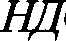 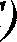 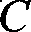 Адрес поставки Товара:	От Заказчика:_________________________________________М.П. (при наличии)                                                  Приложение № 5 к Контракту № 0855300002820000429от «	20	»	ноября 2020  г.             ПЕРЕЧЕНЬ АДРЕСОВ ПОСТАВКИ TOBAPAОт Заказчика:____________________М.П. (при наличии)От Поставщика:                                         М.П.(при наличии)ЗаказчикМуниципальное бюджетное дошкольное образовательное учреждение детский сад № 70 г. Пензы «Буратино» (МБДОУ детский сад № 70 г. Пензы «Буратино»)Россия, 440061, г. Пенза, ул. Мельничная,40аР/с 40701810856553000001Отделение Пенза г. ПензаИНН/КПП 5834008341/ 583401001 БИК 045655001Тел: (8412) 94-33-75ЗаказчикМуниципальное бюджетное дошкольное образовательное учреждение детский сад № 70 г. Пензы «Буратино» (МБДОУ детский сад № 70 г. Пензы «Буратино»)Россия, 440061, г. Пенза, ул. Мельничная,40аР/с 40701810856553000001Отделение Пенза г. ПензаИНН/КПП 5834008341/ 583401001 БИК 045655001Тел: (8412) 94-33-75ЗаказчикМуниципальное бюджетное дошкольное образовательное учреждение детский сад № 70 г. Пензы «Буратино» (МБДОУ детский сад № 70 г. Пензы «Буратино»)Россия, 440061, г. Пенза, ул. Мельничная,40аР/с 40701810856553000001Отделение Пенза г. ПензаИНН/КПП 5834008341/ 583401001 БИК 045655001Тел: (8412) 94-33-75ПоставщикОбщество с ограниченной ответственностью «ПРОФИТ-М» . Пенза, Пр-т Строителей, д. 124, кв.28ИНН/КПП 5835130048/583501001р/с 40702810029170002441 в ФИЛИАЛЕ «НИЖЕГОРОДСКИЙ» АО «АЛЬФА-БАНК»г. Нижний Новгородкор/с 30101810200000000824БИК 042202824Тел: (8412) 21-99-68ПоставщикОбщество с ограниченной ответственностью «ПРОФИТ-М» . Пенза, Пр-т Строителей, д. 124, кв.28ИНН/КПП 5835130048/583501001р/с 40702810029170002441 в ФИЛИАЛЕ «НИЖЕГОРОДСКИЙ» АО «АЛЬФА-БАНК»г. Нижний Новгородкор/с 30101810200000000824БИК 042202824Тел: (8412) 21-99-68ПоставщикОбщество с ограниченной ответственностью «ПРОФИТ-М» . Пенза, Пр-т Строителей, д. 124, кв.28ИНН/КПП 5835130048/583501001р/с 40702810029170002441 в ФИЛИАЛЕ «НИЖЕГОРОДСКИЙ» АО «АЛЬФА-БАНК»г. Нижний Новгородкор/с 30101810200000000824БИК 042202824Тел: (8412) 21-99-68от Заказчикаот ПоставщикаМ.П. (при наличии)М.П. (при наличии)№ п/пНаименование ТовараЕдиницы измеренияКоличество в единицах измерения Остаточный срок годностиЦена за единицу измерения,руб.(включая НДС) (если облагается НДС)Стоимость, руб.(включая НДС) (если облагается НДС)11512345671.Сыр полутвердыйкг	120Остаточный срок годности сыра полутвердого на момент поставки –Не менее 27 суток со дня выработки372,4044 688,00№Наименование товараХарактеристики товара, Наименование страны происхожденияЕд. изм.Кол-во1Сыр полутвердыйКТРУ: 10.51.40.120-00000002ОКПД 2:10.51.40.120Вид  сыра: ЦельныйВид сыра в зависимости от массовой доли жира в пересчете на сухое вещество: ЖирныеВид сырья: Коровье молокоНаименование сыра из коровьего молока: ГолландскийСорт сыра из коровьего молока: ВысшийНаименование страны происхождения: Российская Федерациякг120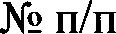 Наименование ТовараЕдиницы измеренияКоличество в единицах измеренияЦена за единицу измерения, руб. (включая(если облагаетсяНДС)Стоимость, руб. (включая НДС) (если облагается НДС)1234561.Сыр полутвердыйкг372,40№ п/пАдрес поставки ТовараНаименование ТовараЕдиницы измеренияКоличество Товараг. Пенза, ул. Мельничная,40аСыр полутвердыйкгг. Пенза, ул. Луначарского,5Сыр полутвердыйкгг. Пенза, ул. Луначарского,12АСыр полутвердыйкг